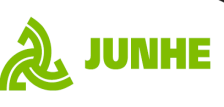  2024-01版君禾泵业股份有限公司化学限制物质清单本文件适用于所有为君禾泵业供应物品的供应商。可 以 在君 禾 泵 业 网 站 https://cn.junhepumps.com/获 得 最 新 版 本变更日志简介本⽂件说明了化学物质在君禾泵业股份有限公司的产品和⼯艺中的使⽤限制，并为供应商、提供了有关如何履⾏君禾泵业物品合同条款中关于化学成分要求的重要信息。君禾泵业的限制材料清单包括多种严禁（禁⽌）或限制（阈值）在产品和⼯艺中使⽤的化学物质。君禾泵业希望最大限度减少产品和工艺中的危险化学物质的含量。 这个工具旨在确保参与产品开发和制造流程中的所有相关方都能够朝这一方向努力， 同时保持产品的理想特性和高质量。适用性即使未包含在每个采购订单中， 也是所有供货协议中不可分割的一部分。采购组织应确保为供应商提供相关信息。一经与君禾泵业签订采购协议， 签约方就必须遵守相应的要求和限制。限制材料清单政策：为产品（ 包括呈未反应状态的半成品、零部件、材料和包装） 成分中的化学物质指定了要求， 这些要求适用于君禾泵业使用的所有材料、预制品、添加剂、颜料和其他物品的供应。限制材料清单上的化学物质可能存在于物品或均质材料中， 且其含量达到所注明的最大阈值水平。应当优先遵守最严格的当地法律和化学限制清单要求。产品中含有所列出的化学物质且其含量达到或超过所规定阈值，不可以提供给君禾泵业，君禾泵业也会拒收这些产品。本文件中的化学限制将适用于所有订单， 尽管并非在所有情况下都会要求供应商出具测试报告君禾泵业有时可能会要求进行检测。 以确保遵循本文件中所列明的化学物质的要求。当同种化学物质在不同标准内出现不同阈值时，以取较严标准阈值为准。该清单涉及产品的领域较广，并不能说明每个供应商都需要进行材料及工艺上改进，所以供应商首先要明确知晓自身产品是否会涉及这些限制清单的所含物质，并相应的进行材料或工艺改进！君禾泵业在此提醒：供应商可以查阅该计划的网站(https://echa.europa.eu/mapping-exercise-plastic-additives-initiative#table)获得不同塑料材质为实现不同性能所加入的添加剂，以及该添加剂的合适添加浓度（如下截图所示）。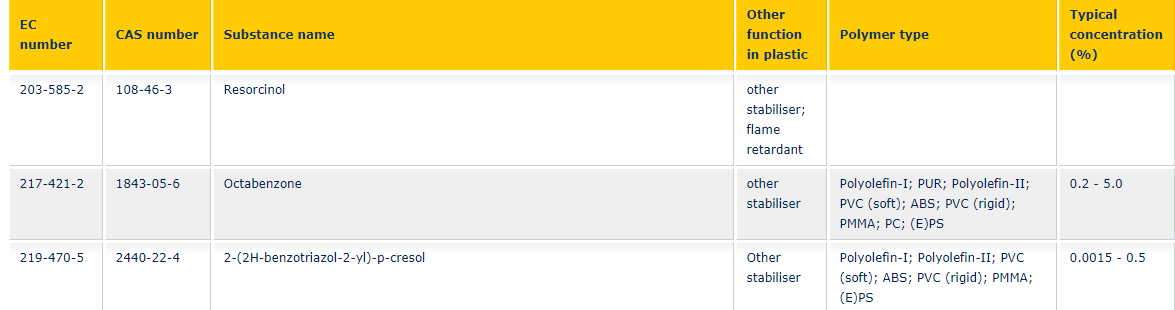 工厂参照这些物质及其浓度也可以有效规避使用法规禁止的物质，避免不必要的经济损失。BOSCH N2580:供应商有义务获得当前有效的Bosch-Norm版本。以下信息可在以下位置获得：http://purchasing.bosch.com/en/de/info/download/downloads.html始终是Bosch-Norm N 2580-1的有效版本供应商声明（带有封面和材料声明的Excel工具）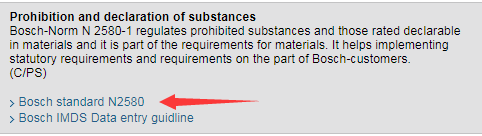 一：定义PBT -“持久性生物累积毒性”物质， 是指不会轻易分解、反而不断累积的物质。ppm - 百万分率  1ppm = 1 mg/kg = 重量的0.0001%皮肤接触金属部件- 镍释放：皮肤接触涂层及塑料- PAHs含量与人类皮肤发生长时间接触的物品示例包括电线、手柄等SVHC - 高 度 关 注 物 质二：品号特殊字样标记如N2580 :当零部件尾缀N2580时，PAHS测试项需要按N2580列项执行，其它需符合君禾限制清单内三：有君禾限值时，除N2580以外，需要优行满足君禾标准四：本报告内的解释和豁免归君禾所有美国市场相关材料法规参考REACH 法规1907/2006：http://echa.europa.eu/reach_en.asp候选清单（SVHC 物质）：https://www.echa.europa.eu/candidate-list-table加利福尼亚州第 8 号提案：https://oehha.ca.gov/proposition-65持 久 性 有 机 污 染 物 议 定 书 (POP)： http://www.unece.org/env/lrtap/pops_h1.htm http://chm.pops.int/default.aspx适⽤于消耗臭氧层的物质的《蒙特利尔议定书》：http://www.ozone.unep.org/en/treaties-and-decisions/montreal-protocol-substances-deplete-ozone-layer联合国⽓候变化框架公约《京都议定书》： http://unfccc.int/kyoto_protocol/items/2830.php要了解以下法规，请访问： EUR-Lex - 选择您的语⾔： http://eur-lex.europa.eu/homepage.htmlRoHS 法规： 2011/65/EC & EU 2015/863包装和包装废料法规EU 指令： 94/62/EC消耗臭氧层的物质1005/2009/EC某些氟化温室⽓体 2014/517/EC玩具安全 DIN EN 71-3，涉及锑、砷、钡、镉、铬、铅、汞、硒。玩具安全指令 2009/48/EC指令 2006/66/EC & 2013/56/EU（修订版）电池和蓄电池以及废旧的电池和蓄电池附录VI：考虑零部件通用性以下表格只做为有条件下的豁免目录，附录Ⅶ：ROHS豁免条款版本历史变更日志详细页变更日期新增BOSCH要求，如REACH，ROHS,PPW等要求同现有法规，主要更新PAHS18从外部件延伸到所有部件2，3见加粗字样2019-12-31修改名称（化学限制材料清单改为化学限制物质清单），增加品号标记字样说明3页2020-6-12*修改定义*包材除满足PPW指令 N2580增加REACH，PAHS，领苯要求，ROHS要求*及修改领苯19P，PAHS改为领苯多项和PAHS多项*增加3GT冲突矿物4页5页6-7页9页2020-12-21修改3GT冲突矿物限值，增加钴9页2021-2-21美国市场增加5种PBT物质15页2021-3-22新增AEDO客户要求16-21页2021-09-22更新REACH法规最新执行标准9页2022-09-05更新REACH法规最新执行标准（SVHC 候选物质清单增至 233 项物质）9页2023-01-30更新REACH法规最新执行标准（SVHC 候选物质清单增至 235 项物质）9页2023-07-03新增翠丰客户要求，所有翠丰产品不能含六价铬8页2023-07-03新增附录Ⅶ： ROHS豁免条款26页2023-08-18更新REACH法规最新执行标准（SVHC 候选物质清单增至 240 项物质）9页2024-01-24PAHS多项PAHS多项PAHS多项PAHS多项PAHS多项             AfPS GS 2014（2019）:01 PAK             AfPS GS 2014（2019）:01 PAK             AfPS GS 2014（2019）:01 PAKN2580（BOSCH)君禾物质如跟皮肤接触 <30秒如跟皮肤接触 >30秒所有部件外部件Benzo(a)pyrene<1,0 mg/kg;<0.5 mg/kg<0.5 mg/kg<0.5 mg/kgBenz(a)anthracen<1,0 mg/kg;<0.5 mg/kg<0.5 mg/kg<0.5 mg/kgChryse<1,0 mg/kg;<0.5 mg/kg<0.5 mg/kg<0.5 mg/kgBenzo(b)fluoranthen<1,0 mg/kg;<0.5 mg/kg<0.5 mg/kg<0.5 mg/kgBenzo(k)fluoranthen<1,0 mg/kg;<0.5 mg/kg<0.5 mg/kg<0.5 mg/kgBenzo(j)fluoranthen<1,0 mg/kg;<0.5 mg/kg<0.5 mg/kg<0.5 mg/kgBenzo(e)pyren<1,0 mg/kg;<0.5 mg/kg<0.5 mg/kg<0.5 mg/kgDibenz(ah)anthracen<1,0 mg/kg;<0.5 mg/kg<0.5 mg/kg<0.5 mg/kgNaphthalin<10 mg/kg;<2.0 mg/kg<2.0 mg/kg<2.0 mg/kgAcenaphthylen7种物质总和 <10 mg/kg7种物质总和 <10 mg/kg7种物质总和 <10 mg/kg7种物质总和 <10 mg/kgAcenaphthen7种物质总和 <10 mg/kg7种物质总和 <10 mg/kg7种物质总和 <10 mg/kg7种物质总和 <10 mg/kgFluoren7种物质总和 <10 mg/kg7种物质总和 <10 mg/kg7种物质总和 <10 mg/kg7种物质总和 <10 mg/kgPhenanthren7种物质总和 <10 mg/kg7种物质总和 <10 mg/kg7种物质总和 <10 mg/kg7种物质总和 <10 mg/kgAnthracen7种物质总和 <10 mg/kg7种物质总和 <10 mg/kg7种物质总和 <10 mg/kg7种物质总和 <10 mg/kgFluoranthen7种物质总和 <10 mg/kg7种物质总和 <10 mg/kg7种物质总和 <10 mg/kg7种物质总和 <10 mg/kgPyren7种物质总和 <10 mg/kg7种物质总和 <10 mg/kg7种物质总和 <10 mg/kg7种物质总和 <10 mg/kgIndeno (1,2,3-cd)pyren<1,0 mg/kg<0.5 mg/kg<0.5 mg/kg<0.5 mg/kgBenzo(ghi)perylen<1,0 mg/kg<0.5 mg/kg<0.5 mg/kg<0.5 mg/kgAnthanthren<1,0 mg/kg<1,0 mg/kg←来自于绿格萝的要求<1,0 mg/kgBenzo(c)fluoren<1,0 mg/kg<1,0 mg/kg←来自于绿格萝的要求<1,0 mg/kgBenzo(b)naphto(2,1-d)thiopen<1,0 mg/kg<1,0 mg/kg←来自于绿格萝的要求<1,0 mg/kgCyclopenta(cd)pyren<1,0 mg/kg<1,0 mg/kg←来自于绿格萝的要求<1,0 mg/kgDibenzo(a-l)pyren<1,0 mg/kg<1,0 mg/kg←来自于绿格萝的要求<1,0 mg/kgDibenzo(a,e)pyren<1,0 mg/kg<1,0 mg/kg←来自于绿格萝的要求<1,0 mg/kgDibenzo(a-h)pyren<1,0 mg/kg<1,0 mg/kg←来自于绿格萝的要求<1,0 mg/kgDibenzo(a,i)pyren<1,0 mg/kg<1,0 mg/kg←来自于绿格萝的要求<1,0 mg/kg1-Methylpyren<1,0 mg/kg<1,0 mg/kg←来自于绿格萝的要求<1,0 mg/kg5-Methylchrysen<1,0 mg/kg<1,0 mg/kg←来自于绿格萝的要求<1,0 mg/kg以上PAHs物质总和<10 mg/kg<10 mg/kg<10 mg/kg<10 mg/kg邻苯多项邻苯多项邻苯多项邻苯多项邻苯多项邻苯多项邻苯多项邻苯多项邻苯多项邻苯多项邻苯多项物质CAS登记号范围限值/来源(ppm)限值/来源(ppm)限值/来源(ppm)限值/来源(ppm)限值/来源(ppm)限值/来源(ppm)应用参考物质CAS登记号范围绿格萝OBI安海捷美KARCHER君禾应用参考Di(2-ethylhexyl)phthalate(DEHP)117-81-7除金属以外，所有材料<1000<1000<1000<1000<1000 <1000塑料、树脂稀释剂塑化剂、聚合物橡胶、弹性体粘合剂、外用酒精液体肥皂 、洗涤剂油漆、涂漆、工业用油润滑油、生产纸张纸板时使用的去沫剂电线、电缆、隔离液1907/2006/EC (REACH)附录XVII第51 条及买家要求Di-isononyl phthalate(DINP)28553-12-0除金属以外，所有材料<1000<1000<1000<1000<1000塑料、树脂稀释剂塑化剂、聚合物橡胶、弹性体粘合剂、外用酒精液体肥皂 、洗涤剂油漆、涂漆、工业用油润滑油、生产纸张纸板时使用的去沫剂电线、电缆、隔离液1907/2006/EC (REACH)附录XVII第51 条及买家要求Benzyl butyl phthalate(BBP)85-68-7除金属以外，所有材料<1000<1000<1000<1000<1000<1000塑料、树脂稀释剂塑化剂、聚合物橡胶、弹性体粘合剂、外用酒精液体肥皂 、洗涤剂油漆、涂漆、工业用油润滑油、生产纸张纸板时使用的去沫剂电线、电缆、隔离液1907/2006/EC (REACH)附录XVII第51 条及买家要求Dibutyl phthalate(DBP)84-74-2除金属以外，所有材料<1000<1000<1000<1000<1000<1000塑料、树脂稀释剂塑化剂、聚合物橡胶、弹性体粘合剂、外用酒精液体肥皂 、洗涤剂油漆、涂漆、工业用油润滑油、生产纸张纸板时使用的去沫剂电线、电缆、隔离液1907/2006/EC (REACH)附录XVII第51 条及买家要求Diisobutylphthalate(DiBP)84-69-5除金属以外，所有材料<1000<1000<1000<1000<1000<1000塑料、树脂稀释剂塑化剂、聚合物橡胶、弹性体粘合剂、外用酒精液体肥皂 、洗涤剂油漆、涂漆、工业用油润滑油、生产纸张纸板时使用的去沫剂电线、电缆、隔离液1907/2006/EC (REACH)附录XVII第51 条及买家要求Di-n-hexyl phthalate(DnHP)84-75-3除金属以外，所有材料<1000<1000<1000<1000<1000塑料、树脂稀释剂塑化剂、聚合物橡胶、弹性体粘合剂、外用酒精液体肥皂 、洗涤剂油漆、涂漆、工业用油润滑油、生产纸张纸板时使用的去沫剂电线、电缆、隔离液1907/2006/EC (REACH)附录XVII第51 条及买家要求Di-isodecyl phthalate(DIDP)26761-40-0除金属以外，所有材料<1000<1000<1000<1000<1000塑料、树脂稀释剂塑化剂、聚合物橡胶、弹性体粘合剂、外用酒精液体肥皂 、洗涤剂油漆、涂漆、工业用油润滑油、生产纸张纸板时使用的去沫剂电线、电缆、隔离液1907/2006/EC (REACH)附录XVII第51 条及买家要求Diisopentyl phthalate(DiPP)605-50-5除金属以外，所有材料<1000 <1000<1000<1000<1000塑料、树脂稀释剂塑化剂、聚合物橡胶、弹性体粘合剂、外用酒精液体肥皂 、洗涤剂油漆、涂漆、工业用油润滑油、生产纸张纸板时使用的去沫剂电线、电缆、隔离液1907/2006/EC (REACH)附录XVII第51 条及买家要求n-pentyl-isopentyl phthalate(nPiPP)776297-69-9除金属以外，所有材料<1000<1000<1000<1000塑料、树脂稀释剂塑化剂、聚合物橡胶、弹性体粘合剂、外用酒精液体肥皂 、洗涤剂油漆、涂漆、工业用油润滑油、生产纸张纸板时使用的去沫剂电线、电缆、隔离液1907/2006/EC (REACH)附录XVII第51 条及买家要求Dipentyl phthalate(DPP)131-18-0除金属以外，所有材料<1000<1000<1000<1000<1000塑料、树脂稀释剂塑化剂、聚合物橡胶、弹性体粘合剂、外用酒精液体肥皂 、洗涤剂油漆、涂漆、工业用油润滑油、生产纸张纸板时使用的去沫剂电线、电缆、隔离液1907/2006/EC (REACH)附录XVII第51 条及买家要求Di(2-methoxyethyl) phthalate(DMEP),117-82-8除金属以外，所有材料<1000<1000<1000<1000<1000塑料、树脂稀释剂塑化剂、聚合物橡胶、弹性体粘合剂、外用酒精液体肥皂 、洗涤剂油漆、涂漆、工业用油润滑油、生产纸张纸板时使用的去沫剂电线、电缆、隔离液1907/2006/EC (REACH)附录XVII第51 条及买家要求1,2-Benzenedicarboxylic acid dipentylester, branched and linear84777-06-0除金属以外，所有材料<1000<1000<1000塑料、树脂稀释剂塑化剂、聚合物橡胶、弹性体粘合剂、外用酒精液体肥皂 、洗涤剂油漆、涂漆、工业用油润滑油、生产纸张纸板时使用的去沫剂电线、电缆、隔离液1907/2006/EC (REACH)附录XVII第51 条及买家要求1,2-Benzenedicarboxylicacid, di-C6- C8 branched alkyl ester, C7-rich(DIHP)71888-89-6除金属以外，所有材料<1000<1000<1000<1000塑料、树脂稀释剂塑化剂、聚合物橡胶、弹性体粘合剂、外用酒精液体肥皂 、洗涤剂油漆、涂漆、工业用油润滑油、生产纸张纸板时使用的去沫剂电线、电缆、隔离液1907/2006/EC (REACH)附录XVII第51 条及买家要求1,2-BenZenedicarboxylicacid, di-C7- C11 branched and linear alkyl ester,C7-rich(DHNUP)68515-42-4除金属以外，所有材料<1000<1000<1000<1000塑料、树脂稀释剂塑化剂、聚合物橡胶、弹性体粘合剂、外用酒精液体肥皂 、洗涤剂油漆、涂漆、工业用油润滑油、生产纸张纸板时使用的去沫剂电线、电缆、隔离液1907/2006/EC (REACH)附录XVII第51 条及买家要求1,2-Benzenedicarboxylic acid,dihexyl ester,branched and linear(DHXP)68515-50-4除金属以外，所有材料<1000<1000<1000塑料、树脂稀释剂塑化剂、聚合物橡胶、弹性体粘合剂、外用酒精液体肥皂 、洗涤剂油漆、涂漆、工业用油润滑油、生产纸张纸板时使用的去沫剂电线、电缆、隔离液1907/2006/EC (REACH)附录XVII第51 条及买家要求Dicyclohexyl phthalate (DCHP)84-61-7除金属以外，所有材料<1000<1000<1000塑料、树脂稀释剂塑化剂、聚合物橡胶、弹性体粘合剂、外用酒精液体肥皂 、洗涤剂油漆、涂漆、工业用油润滑油、生产纸张纸板时使用的去沫剂电线、电缆、隔离液1907/2006/EC (REACH)附录XVII第51 条及买家要求1,2-benzenedicarboxylic acid, di-C6-10-alkyl esters; 1,2- benzenedicarboxylic acid, mixed 
decyl and hexyl and octyl diesters with ≥ 0.3% of dihexyl phthalate68515-51-5,
68648-93-1除金属以外，所有材料<1000<1000<1000塑料、树脂稀释剂塑化剂、聚合物橡胶、弹性体粘合剂、外用酒精液体肥皂 、洗涤剂油漆、涂漆、工业用油润滑油、生产纸张纸板时使用的去沫剂电线、电缆、隔离液1907/2006/EC (REACH)附录XVII第51 条及买家要求DEHA Bis(2-ethylhexyl) adipate103-23-1除金属以外，所有材料<1000<1000塑料、树脂稀释剂塑化剂、聚合物橡胶、弹性体粘合剂、外用酒精液体肥皂 、洗涤剂油漆、涂漆、工业用油润滑油、生产纸张纸板时使用的去沫剂电线、电缆、隔离液1907/2006/EC (REACH)附录XVII第51 条及买家要求DEHT Bis(2-ethylhexyl)ester6422-86-2除金属以外，所有材料<1000<1000塑料、树脂稀释剂塑化剂、聚合物橡胶、弹性体粘合剂、外用酒精液体肥皂 、洗涤剂油漆、涂漆、工业用油润滑油、生产纸张纸板时使用的去沫剂电线、电缆、隔离液1907/2006/EC (REACH)附录XVII第51 条及买家要求Di-n-octyl phthalate(DNOP)117-84-0除金属以外，所有材料<1000<1000<1000塑料、树脂稀释剂塑化剂、聚合物橡胶、弹性体粘合剂、外用酒精液体肥皂 、洗涤剂油漆、涂漆、工业用油润滑油、生产纸张纸板时使用的去沫剂电线、电缆、隔离液1907/2006/EC (REACH)附录XVII第51 条及买家要求Diisononylphthalate (DINP)28553-12-0除金属以外，所有材料<1000<1000<1000 <1000塑料、树脂稀释剂塑化剂、聚合物橡胶、弹性体粘合剂、外用酒精液体肥皂 、洗涤剂油漆、涂漆、工业用油润滑油、生产纸张纸板时使用的去沫剂电线、电缆、隔离液1907/2006/EC (REACH)附录XVII第51 条及买家要求Di-2-propyheptylphthalate(DPHP)53306-54-0除金属以外，所有材料<1000<1000<1000塑料、树脂稀释剂塑化剂、聚合物橡胶、弹性体粘合剂、外用酒精液体肥皂 、洗涤剂油漆、涂漆、工业用油润滑油、生产纸张纸板时使用的去沫剂电线、电缆、隔离液1907/2006/EC (REACH)附录XVII第51 条及买家要求Dipentylphthalate (DNPP)131-18-0除金属以外，所有材料<1000<1000塑料、树脂稀释剂塑化剂、聚合物橡胶、弹性体粘合剂、外用酒精液体肥皂 、洗涤剂油漆、涂漆、工业用油润滑油、生产纸张纸板时使用的去沫剂电线、电缆、隔离液1907/2006/EC (REACH)附录XVII第51 条及买家要求1,2-Benzenedicarboxylic acid, di-C9-11-branched alkyl esters, C10-rich  (DIDP derivates)68515-49-1除金属以外，所有材料<1000<1000塑料、树脂稀释剂塑化剂、聚合物橡胶、弹性体粘合剂、外用酒精液体肥皂 、洗涤剂油漆、涂漆、工业用油润滑油、生产纸张纸板时使用的去沫剂电线、电缆、隔离液1907/2006/EC (REACH)附录XVII第51 条及买家要求1,2-Benzenedicarboxylic acid, di-C8-10-branched alkyl esters, C9-rich  (DINP Derivates)68515-48-0除金属以外，所有材料<1000<1000塑料、树脂稀释剂塑化剂、聚合物橡胶、弹性体粘合剂、外用酒精液体肥皂 、洗涤剂油漆、涂漆、工业用油润滑油、生产纸张纸板时使用的去沫剂电线、电缆、隔离液1907/2006/EC (REACH)附录XVII第51 条及买家要求除金属以外，所有材料塑料、树脂稀释剂塑化剂、聚合物橡胶、弹性体粘合剂、外用酒精液体肥皂 、洗涤剂油漆、涂漆、工业用油润滑油、生产纸张纸板时使用的去沫剂电线、电缆、隔离液1907/2006/EC (REACH)附录XVII第51 条及买家要求除金属以外，所有材料塑料、树脂稀释剂塑化剂、聚合物橡胶、弹性体粘合剂、外用酒精液体肥皂 、洗涤剂油漆、涂漆、工业用油润滑油、生产纸张纸板时使用的去沫剂电线、电缆、隔离液1907/2006/EC (REACH)附录XVII第51 条及买家要求除金属以外，所有材料塑料、树脂稀释剂塑化剂、聚合物橡胶、弹性体粘合剂、外用酒精液体肥皂 、洗涤剂油漆、涂漆、工业用油润滑油、生产纸张纸板时使用的去沫剂电线、电缆、隔离液1907/2006/EC (REACH)附录XVII第51 条及买家要求除金属以外，所有材料塑料、树脂稀释剂塑化剂、聚合物橡胶、弹性体粘合剂、外用酒精液体肥皂 、洗涤剂油漆、涂漆、工业用油润滑油、生产纸张纸板时使用的去沫剂电线、电缆、隔离液1907/2006/EC (REACH)附录XVII第51 条及买家要求除金属以外，所有材料塑料、树脂稀释剂塑化剂、聚合物橡胶、弹性体粘合剂、外用酒精液体肥皂 、洗涤剂油漆、涂漆、工业用油润滑油、生产纸张纸板时使用的去沫剂电线、电缆、隔离液1907/2006/EC (REACH)附录XVII第51 条及买家要求除金属以外，所有材料塑料、树脂稀释剂塑化剂、聚合物橡胶、弹性体粘合剂、外用酒精液体肥皂 、洗涤剂油漆、涂漆、工业用油润滑油、生产纸张纸板时使用的去沫剂电线、电缆、隔离液1907/2006/EC (REACH)附录XVII第51 条及买家要求除金属以外，所有材料塑料、树脂稀释剂塑化剂、聚合物橡胶、弹性体粘合剂、外用酒精液体肥皂 、洗涤剂油漆、涂漆、工业用油润滑油、生产纸张纸板时使用的去沫剂电线、电缆、隔离液1907/2006/EC (REACH)附录XVII第51 条及买家要求除金属以外，所有材料塑料、树脂稀释剂塑化剂、聚合物橡胶、弹性体粘合剂、外用酒精液体肥皂 、洗涤剂油漆、涂漆、工业用油润滑油、生产纸张纸板时使用的去沫剂电线、电缆、隔离液1907/2006/EC (REACH)附录XVII第51 条及买家要求除金属以外，所有材料塑料、树脂稀释剂塑化剂、聚合物橡胶、弹性体粘合剂、外用酒精液体肥皂 、洗涤剂油漆、涂漆、工业用油润滑油、生产纸张纸板时使用的去沫剂电线、电缆、隔离液1907/2006/EC (REACH)附录XVII第51 条及买家要求ROHS 2.0   10项ROHS 2.0   10项ROHS 2.0   10项ROHS 2.0   10项ROHS 2.0   10项ROHS 2.0   10项ROHS 2.0   10项物质CAS登记号范围阈值应 用 （ 示 例 ）参考（ 法律政策或指令标准）备注PBB； 多溴代联苯多个，例如27479-65-8所有材料1000 ppm阻燃剂、塑料、纺织品、电气设备2011/65/EU (RoHS)PBDE； 多溴代二苯醚参见附录V所有材料1000 ppm塑料、树脂、粘结剂、油漆、清漆、生产印刷电路板、电子产品镀层、纺织品、电缆和绝缘材料、阻燃剂、粘合剂。2011/65/EU (RoHS)镉及其化合物7440-43-9电池20 ppm镍镉电池2006/66/EC 电 池 指 令镉及其化合物7440-43-9包装100 ppm（ 铅+ 镉+ 汞+六价铬的总和）包装材料94/62/EC（ 包装指令）镉及其化合物7440-43-9所有其他材料100 ppm颜料（ 红色、橙色、黄色） 镀层、稳定剂、聚氯乙烯1907/2006/EC(REACH)附录XVII 第23条六价铬化合物18540-29-9包装100 ppm（ 铅+ 镉+ 汞+六价铬的总和）包装材料94/62/EC（ 包装指令）六价铬化合物18540-29-9所有其他材料1000 ppm2011/65/EU翠丰产品不能含有六价铬铅及其化合物7439-92-1包装100ppm（ 铅+镉 + 汞 + 六价铬的总和）包装材料94/62/EC（ 包装指令）铅及其化合物7439-92-1所有其他材料1000 ppm可获得RoHS 豁 免2011/65/EU (RoHS)汞 （ 总 量 ）7439-97-6电池5 ppm氧化汞、锌锰、碱锰电池2006/66/EC（ 电池指令）汞 （ 总 量 ）7439-97-6包装100ppm（ 铅+镉 + 汞 + 六价铬的总和）包装材料94/62/EC（ 包装指令）汞 （ 总 量 ）7439-97-6所有其他材料1000 ppm颜料、底漆、金属镀层、电池、电镀、阻蚀剂2011/65/EU (RoHS)Di(2-ethylhexyl)phthalate(DEHP)117-81-7除金属外所有材料1000 ppm塑料、树脂稀释剂、塑化剂、聚合物、橡胶、弹性体、粘合剂、外用酒精、液体肥皂、 洗涤剂、油漆、涂漆、工业用油和润滑油、生产纸张和纸板时使用的去沫剂、电线和电     缆、隔离液Reference to(EU)2015/863 amending Annex II to Directive 2011/65/EU(RoHS邻苯增补指令)Benzyl butyl phthalate(BBP)85-68-7除金属外所有材料1000 ppm塑料、树脂稀释剂、塑化剂、聚合物、橡胶、弹性体、粘合剂、外用酒精、液体肥皂、 洗涤剂、油漆、涂漆、工业用油和润滑油、生产纸张和纸板时使用的去沫剂、电线和电     缆、隔离液Reference to(EU)2015/863 amending Annex II to Directive 2011/65/EU(RoHS邻苯增补指令)Dibutylphthalate(DBP)84-74-2除金属外所有材料1000 ppm塑料、树脂稀释剂、塑化剂、聚合物、橡胶、弹性体、粘合剂、外用酒精、液体肥皂、 洗涤剂、油漆、涂漆、工业用油和润滑油、生产纸张和纸板时使用的去沫剂、电线和电     缆、隔离液Reference to(EU)2015/863 amending Annex II to Directive 2011/65/EU(RoHS邻苯增补指令)Diisobutylphthalate(DiBP)84-69-5除金属外所有材料1000 ppm塑料、树脂稀释剂、塑化剂、聚合物、橡胶、弹性体、粘合剂、外用酒精、液体肥皂、 洗涤剂、油漆、涂漆、工业用油和润滑油、生产纸张和纸板时使用的去沫剂、电线和电     缆、隔离液Reference to(EU)2015/863 amending Annex II to Directive 2011/65/EU(RoHS邻苯增补指令)REACH 法规（SVHC）REACH 法规（SVHC）REACH 法规（SVHC）REACH 法规（SVHC）REACH 法规（SVHC）REACH 法规（SVHC）物质CAS登记号范围阈值应 用 （ 示 例 ）参考（ 法律政策或指令标准）REACH -高度关注物质(SVHC)详见下面链接所有材料，按发布执行当日最新标准执行2024年1月23日，ECHA发布第30批SVHC清单（5项），共计240项。1000 ppm1907/2006 REACHhttps://www.echa.europa.eu/candidate-list-table备注：如果供应对于这个法规有不清楚的，请第一时间联系我司采购人员。涉及到信息或资料相关部门会向采购部提供协助https://www.echa.europa.eu/candidate-list-table备注：如果供应对于这个法规有不清楚的，请第一时间联系我司采购人员。涉及到信息或资料相关部门会向采购部提供协助https://www.echa.europa.eu/candidate-list-table备注：如果供应对于这个法规有不清楚的，请第一时间联系我司采购人员。涉及到信息或资料相关部门会向采购部提供协助https://www.echa.europa.eu/candidate-list-table备注：如果供应对于这个法规有不清楚的，请第一时间联系我司采购人员。涉及到信息或资料相关部门会向采购部提供协助https://www.echa.europa.eu/candidate-list-table备注：如果供应对于这个法规有不清楚的，请第一时间联系我司采购人员。涉及到信息或资料相关部门会向采购部提供协助https://www.echa.europa.eu/candidate-list-table备注：如果供应对于这个法规有不清楚的，请第一时间联系我司采购人员。涉及到信息或资料相关部门会向采购部提供协助冲突矿物禁止使用冲突矿物禁止使用冲突矿物禁止使用冲突矿物禁止使用冲突矿物禁止使用冲突矿物禁止使用物质CAS登记号范围阈值应 用 （ 示 例 ）参考（ 法律政策或指令标准）3TG冲突矿物钽(Ta)、锡(Sn)、钨(W)、钴(Co)和金(Au)等IEC 62474 清单中未包括或部分包括未含有电子元器件等多德弗兰克法案POP法规POP法规POP法规POP法规POP法规POP法规物质CAS登记号范围阈值应 用 （ 示 例 ）参考（ 法律政策或指令标准）SCCP； 短链氯化石蜡； C10-13氯化烷烃； 烷烃C10-13 氯 代 烃85535-84-8所有材料1000 ppm聚合物、橡胶、润滑油、油漆中的添加剂、塑化剂、阻燃剂，850/2004/EC (POP)材料企业标准：执行测试方法ISO 18219HBCDD； 六溴环十二烷、α-六溴环十二烷、β-六溴环十二烷、γ-六溴环十二烷3194-55-6、25637-99-4、134237-50-6、134237-51-7、134237-52-8所有材料100 ppm纺织品、建筑业、隔热泡沫、塑料、包装、阻燃剂850/2004/EC (POP)PCB； 多氯联苯； 1,1'-联苯、氯化； 全部， 209 同 源 物 ；多个例如1336-36-3所有材料未检测到电容器、变压器、液压流体、聚合物中的添加剂850/2004/EC (POP)PCN； 多氯萘类多个例如70776-3-3所有材料未检测到润滑油、油漆、稳定剂（ 电气特性、阻燃、防水） 绝缘体、阻燃剂。850/2004/EC (POP)PFOS； 全氟辛烷磺酸-PFOS、金属盐、卤化物、氨基化合物和其他衍生物- 包括聚合物多个例如1763-23-14151-50-2纺织品1 μg/m2化学中间体； 光刻胶的酸催化剂； 金属电镀槽的抗雾剂； 电路板腐蚀酸的表面活性剂、灭火器/抑制剂850/2004/EC (POP)企业标准PFOS； 全氟辛烷磺酸-PFOS、金属盐、卤化物、氨基化合物和其他衍生物- 包括聚合物多个例如1763-23-14151-50-2混合物10 ppm化学中间体； 光刻胶的酸催化剂； 金属电镀槽的抗雾剂； 电路板腐蚀酸的表面活性剂、灭火器/抑制剂850/2004/EC (POP)企业标准PFOS； 全氟辛烷磺酸-PFOS、金属盐、卤化物、氨基化合物和其他衍生物- 包括聚合物多个例如1763-23-14151-50-2所有其他材料未检测到化学中间体； 光刻胶的酸催化剂； 金属电镀槽的抗雾剂； 电路板腐蚀酸的表面活性剂、灭火器/抑制剂850/2004/EC (POP)企业标准六 氯 苯 ； HCB118-74-1所有材料未检测到过 去 的 用 途 ： 烟 火 和 弹 药 以 及 用 于生产合成橡胶850/2004/EC (POP)加拿大： 禁止特定有毒物质法规， 2 012， SOR/2012-285。刊登在《 加拿大宪报》 第II 部分第139 卷， 第5 期六氯丁二烯87-68-3所有材料未检测到溶剂、 液压流体、 生产橡胶时使用 的中间体850/2004/EC (POP)加拿大： 禁止特定有毒物质法规， 2 012， SOR/2012-285。刊登在《 加拿大宪报》 第II部分， 2006-11-29 卷140， 第24 期其它化学限制物质其它化学限制物质其它化学限制物质其它化学限制物质其它化学限制物质其它化学限制物质物质CAS 登 记 号范围阈值应 用 （ 示 例 ）参考（ 法律政策或指令标准）4-硝基联苯92-93-3物质和混合物1000 ppm纺织品和皮革涂饰中的杂质、润滑油中的抗氧化剂、橡胶/乳胶、塑料1907/2006/EC (REACH)附录XVII 第15 条砷及其化合物木材未检测到木材防腐处理。1907/2006/EC (REACH)附录XVII 第19 条石棉1332-21-412001-28-412172-73-577536-67-577536-66-477536-68-612001-29-5132207-32-0所有材料未检测到摩擦垫、垫圈、绝缘和隔热、耐火纺织品1907/2006/EC (REACH)附录XVII 第6 条在全球的55 个国家/地区禁止BNST； 二苯胺与苯乙烯和2、4、4-三甲基戊烯的反应产物68921-45-9所有材料， 包括橡胶轮胎未检测到汽车机油和商用/工业润滑剂中的抗氧化添加剂。橡胶。加拿大： 禁止特定有毒物质法规， 2 012， SOR/2012-285。刊登在《 加拿大宪报》 第II 部分， 2013-01-02 第147卷， 第1 期BNST； 二苯胺与苯乙烯和2、4、4-三甲基戊烯的反应产物68921-45-9除轮胎以外的橡胶豁免汽车机油和商用/工业润滑剂中的抗氧化添加剂。橡胶。加拿大： 禁止特定有毒物质法规， 2 012， SOR/2012-285。刊登在《 加拿大宪报》 第II 部分， 2013-01-02 第147卷， 第1 期氯化烃类参见附录II除金属外所有材料未检测到溶剂、制冷剂、粘合剂1907/2006/EC (REACH)附录XVII 的多条要求DBBT； 单甲基二溴二苯基甲烷、溴代苄基、溴甲苯， 同分异构体混合物99688-47-8除金属外所有材料未检测到电容器和变压器中的介电液体以及用作采矿业的液压液体聚合物中的残余物1907/2006/EC (REACH)附录XVII 第26 条DEGBE； 2-（ 2-丁 氧 基 乙 氧 基 ） 乙 醇112-34-5喷漆或者气溶胶发生器中的喷雾清洁剂3000 ppm油漆、喷雾清洁剂、喷雾1907/2006/EC (REACH)附录XVII 第55 条DEGME； 2-（ 2-甲 氧 基 乙 氧 基 ） 乙 醇111-77-3油漆、除漆剂、清洁剂1000 ppm油漆、除漆剂、清洁剂、1907/2006/EC (REACH)附录XVII 第54 条二甲基延胡索酸(DMFu)624-49-7除金属外所有材料0.1 ppm， 有意添加产生甲酰衍生物、纺织品1907/2006/EC (REACH)附录XVII 第61 条甲醛、在使用期间排放浓度超过E1 类材料(DIN EN 120)的甲醛的材料50-00-0复合木材有意添加。生产氨基、酚和聚缩醛树脂、木材产品、塑料、肥料和隔热泡沫。用 作纺织品整理剂、防腐剂、稳定剂、消毒剂； 镀镍光亮剂； 试剂（酪朊塑料定形）； 交联剂（ 纸张防水）； 脲 甲 醛 泡 沫 。《 日本化学物质控制法》 (CSCL)修正案。参见CARB（ 第93120 部分）德国： 《 化学品禁止使用规定》奥 地 利 ： 《 甲 醛 指 令 》甲醛、在使用期间排放浓度超过E1 类材料(DIN EN 120)的甲醛的材料50-00-0纺织品75 ppm生产氨基、酚和聚缩醛树脂、木材产品、塑料、肥料和隔热泡沫。用 作纺织品整理剂、防腐剂、稳定剂、消毒剂； 镀镍光亮剂； 试剂（酪朊塑料定形）； 交联剂（ 纸张防水）； 脲 甲 醛 泡 沫 。《 日本化学物质控制法》 (CSCL)修正案。参见CARB（ 第93120 部分）德国： 《 化学品禁止使用规定》奥 地 利 ： 《 甲 醛 指 令 》甲醛、在使用期间排放浓度超过E1 类材料(DIN EN 120)的甲醛的材料50-00-0提供的包装材料中含量1000ppm生产氨基、酚和聚缩醛树脂、木材产品、塑料、肥料和隔热泡沫。用 作纺织品整理剂、防腐剂、稳定剂、消毒剂； 镀镍光亮剂； 试剂（酪朊塑料定形）； 交联剂（ 纸张防水）； 脲 甲 醛 泡 沫 。《 日本化学物质控制法》 (CSCL)修正案。参见CARB（ 第93120 部分）德国： 《 化学品禁止使用规定》奥 地 利 ： 《 甲 醛 指 令 》PCT； 多氯三联苯多个例如61788-33-8除金属外所有材料50ppm， 有意添加电容器、变压器、液压流体、聚合物中的添加剂1907/2006/EC (REACH) 附录XVII 第1 条铍及铍化合物
7440-41-7所有材料1000ppmIEC624741.2.4三氯代苯120-82-1除金属外所有材料1000ppm染料，用作高熔点物质重结晶用溶剂、电器设备冷却剂、润滑油添加剂、脱脂剂、油溶性染料溶剂REACH 第 第 67  条和附表 XVII苯71-43-2除金属外所有材料1000ppm塑料、橡胶、纤维、染料、去污剂、杀虫剂等REACH 第 第 67  条和附表 XVII焦油和木馏油8001-58-9；65996-92-1木材不得含有REACH 第 第 67  条和附表 XVII多氯联苯和多溴二恶英和呋喃1336-36-3等除金属外所有材料不得故意添加作绝缘油、热载体和润滑油等,还可作为许多种工业产品(如各种树脂、橡胶、结合剂、涂料、复写纸、陶釉、防火剂、农药延效剂、染料分散剂)的添加剂IEC62474双酚A
80-05-7除金属外所有材料任合含量需申报主要用于生产聚碳酸酯、环氧树脂、聚砜树脂、聚苯醚树脂等多种高分子材料。也可用在增塑剂、阻燃剂、抗氧剂、热稳定剂、橡胶防老剂、农药、涂料等精细化工产品IEC62474酚类化合物如苯酚、甲酚等除金属外所有材料1000ppm芳香剂IEC62474五氯苯酚87-86-5除金属外所有材料1000ppm涂料;皮革;粘合剂;橡胶;纤维;纸张，木材等REACH 第 第 67  条和附表 XVII三(吖丙啶基)氧化膦545-55-1纺织品不得用于可能接触皮肤的纺织产品中REACH 第 第 67  条和附表 XVII三（2,3-二溴丙基）磷酸盐19660-16-3纺织品不得用于可能接触皮肤的纺织产品中REACH 第 第 67  条和附表 XVII硼酸10043-35-3/11113-50-1与电及热接触的材料1000 ppm染料稳定剂，电镀稀有金属，冶炼，电解电容器，油漆，翻砂铸造，纺织工业:织物防火剂木材工业:防腐剂企业标准有机锡化合物TPT、DBT、DOT除金属外所有材料锡重量的1000 ppm杀虫剂、催化剂、稳定剂、聚酰胺、聚氨酯（ 包括氨纶） 、聚氯乙烯(PVC) 木材防腐剂、镀层、纺织品、手套、鞋类、成型设备1907/2006/EC (REACH) 附录XVII 第20 条偶氮着色剂和偶氮染料参见附录I91-59-892-87-5未检测到颜料、纺织品、皮革和纸张、硬化剂、橡胶中的配制剂1907/2006/EC (REACH)附录XVII 第43 条镍及其化合物7440-02-0与皮肤接触和长时间接触的物品/材料0.5µg/cm2/星期 （ 根 据EN1811:2011 + A1:2015标准）镀镍； 用于多种合金， 例如洋银、中国银、德国银； 电铸版、避雷针末端、电触点和电极、火花塞、机械零件； 用于生产蒙乃尔合金、不锈钢和镍铬电阻丝； 用于电子应用和空间应用的合金； 管道； 铁合金、非铁合金和永磁体的成分； 油脂氢化； 电池和燃料电池 的 成 分 ； 陶 瓷1907/2006/EC (REACH) 附录XVII 第27 条壬基酚和衍生物参见附录III除金属外，所有材料未检测到环氧树脂、氨基酸期间润滑油添加剂硬化;塑胶的防老抗氧剂TNPREACH（ 附录17-46）1907/2006/EC (REACH) 附录XVII 第46 条对二甲苯基醚（ 氯甲烷）；（ 二  ） 氯 甲 基 乙 醚542-88-1除金属外，所有材料有意添加实验室试剂、塑料和离子交换树脂中间体。企业标准消耗臭氧的物质/导致全球变暖的物质参见附录IV所有材料未检测到冷却剂、推进剂、泡沫塑料中的发泡剂、制冷剂、溶剂、灭火器、阻燃剂《 蒙特利尔议定书》 、《 京都议定书》欧洲： 1005/2009/EC、842/2006/ECMCCP（ 中链氯化石蜡） 、C14 -C17： 烷烃C14-17 氯代烃；85535-85-9除金属外，所有材料1000 ppm聚合物、橡胶、润滑油、油漆中的添加剂、塑化剂、阻燃剂企业标准塑料中三氧化锑1309-64-4塑料中的1000 ppm各种树脂、合成橡胶、帆布、纸张、涂料等的阻燃剂企业标准PVC包装1000 ppm企业标准PVC和PVC共聚物氯含量除金属外，所有材料1000 ppmIEC 61249 Cl；企业标准二甲基甲酰胺DMF
68-12-2所有材料不含有有机溶剂，用作聚氨酯、聚丙烯腈、聚氯乙烯的溶剂，亦用作萃取剂、医药和农药杀虫脒的原料。企业标准甲苯108-88-3粘合剂或喷漆1000 ppm粘合剂、油漆1907/2006/EC (REACH) 附录XVII 第48 条三氯苯120-82-1物质和混合物1000 ppm溶剂、油漆1907/2006/EC (REACH) 附录XVII 第49 条单甲基二氯二苯基甲烷121； 单甲基-二氯-二苯基甲烷81161-70-8所有材料未检测到电容器和变压器中的介电液体以及用作采矿业的液压液体聚合物中的残余物1907/2006/EC (REACH) 附录XVII 第24 条美国市场的特定客户化学物质清单美国市场的特定客户化学物质清单美国市场的特定客户化学物质清单美国市场的特定客户化学物质清单美国市场的特定客户化学物质清单美国市场的特定客户化学物质清单物质CAS 登 记 号范围阈值应 用 （ 示 例 ）参考（ 法律政策或指令标准）铅，镉7439-92-17440-43-9UL电线及涂层铅100 ppm，镉100ppm针对于特定客户TTI加州CP65法案；企业标准铅，镉7439-92-17440-43-9整机铅600 ppm，镉100ppm针对于特定客户绿格萝加州CP65法案；企业标准备注：美国市场的特定客户化学物质清单只针对特定客户，将以特定的代码给于区分！备注：美国市场的特定客户化学物质清单只针对特定客户，将以特定的代码给于区分！备注：美国市场的特定客户化学物质清单只针对特定客户，将以特定的代码给于区分！备注：美国市场的特定客户化学物质清单只针对特定客户，将以特定的代码给于区分！备注：美国市场的特定客户化学物质清单只针对特定客户，将以特定的代码给于区分！备注：美国市场的特定客户化学物质清单只针对特定客户，将以特定的代码给于区分！物质CAS号限制要求主要用途应 用 （ 示 例 ）参考（ 法律政策或指令标准）十溴二苯醚（DecaBDE）1163-19-5禁止阻燃剂，应用于电线电缆橡胶套管、纺织品、电子设备外壳、建筑和建筑材料以及航空航天和汽车零部件等进口制品美国市场TSCA 法规异丙基化磷酸三苯酯 (PIP(3:1))68937-41-7禁止塑料中的阻燃剂，在飞机和工业机械中用作功能流体美国市场TSCA 法规五氯硫酚 (PCTP)133-49-3≤1%应用于橡胶工业美国市场TSCA 法规2,4,6 三-叔丁基苯酚（2,4,6-TTBP）732-26-3≤0.3%燃料添加剂和喷油器清洁剂中的抗氧化剂，以及机油和润滑剂中的添加剂美国市场TSCA 法规六氯丁二烯（HCBD）87-68-3禁止橡胶制造以及液压，传热或变压器流体中的溶剂美国市场TSCA 法规AEDO客户化学物质清单AEDO客户化学物质清单AEDO客户化学物质清单AEDO客户化学物质清单AEDO客户化学物质清单AEDO客户化学物质清单物质名称CAS号范围阈值（ppm)应用（示例）参考（ 法律政策或指令标准）物质名称CAS号范围阈值（ppm)应用（示例）参考（ 法律政策或指令标准）Bis(2-ethylhe√yl) phthalate  (DEHP)117-81-7内外部橡胶，塑料100针对于特定客户 安达屋HSP政策Dibutyl phthalate (DBP)84-74-2内外部橡胶，塑料100针对于特定客户 安达屋HSP政策Benzyl butyl phthalate (BBP)85-68-7内外部橡胶，塑料100针对于特定客户 安达屋HSP政策Diisobutyl phthalate (DIBP)84-69-5内外部橡胶，塑料100针对于特定客户 安达屋HSP政策Di-''isononyl'' phthalate *  (DINP)28553-12-0内外部橡胶，塑料100针对于特定客户 安达屋HSP政策Di-''isodecyl'' phthalate  (DIDP)26761-40-0内外部橡胶，塑料100针对于特定客户 安达屋HSP政策Di-n-octyl phthalate  (DNOP)117-84-0内外部橡胶，塑料100针对于特定客户 安达屋HSP政策1,2-benzenedicarbo√ylic acid; di- C 6-8-branched alkylesters, C 7- rich  (DIHP)71888-89-6内外部橡胶，塑料100针对于特定客户 安达屋HSP政策Bis(2-metho√yethyl) phthalate   (DMEP)117-82-8内外部橡胶，塑料100针对于特定客户 安达屋HSP政策Diisopentylphthalate  (DIPP)605-50-5内外部橡胶，塑料100针对于特定客户 安达屋HSP政策Di-n-pentyl phthalate (DPP, DnPP)) 131-18-0内外部橡胶，塑料100针对于特定客户 安达屋HSP政策Di-n-he√yl phthalate (DHP, DnHP) 84-75-3内外部橡胶，塑料100针对于特定客户 安达屋HSP政策1,2-Benzenedicarbo√ylic acid, di-C7-11-branched and linear alkyl esters (DHNUP)68515-42-4内外部橡胶，塑料100针对于特定客户 安达屋HSP政策1,2-Benzenedicarbo√ylic acid, dipentyl ester, branched and linear (DPP)84777-06-0内外部橡胶，塑料100针对于特定客户 安达屋HSP政策n-pentyl-isopentylphthalate (NiPP, IPnPP)NO CAS N°内外部橡胶，塑料100针对于特定客户 安达屋HSP政策1,2-Benzenedicarbo√ylic acid, dihe√yl ester, branched and linear  (DH√P)68515-50-4内外部橡胶，塑料100针对于特定客户 安达屋HSP政策1,2-Benzenedicarbo√ylic acid, di-C6-10-alkyl esters 68515-51-5内外部橡胶，塑料100针对于特定客户 安达屋HSP政策1,2-Benzenedicarbo√ylic acid, mi√ed decyl and he√yl and octyl diesters 68648-93-1内外部橡胶，塑料100针对于特定客户 安达屋HSP政策Dicyclohe√yl phthalate  (DCHP)84-61-7内外部橡胶，塑料100针对于特定客户 安达屋HSP政策diisohe√yl phthalate  (DIH√P)71850-09-4内外部橡胶，塑料100针对于特定客户 安达屋HSP政策1,2-Benzenedicarbo√ylic acid, di-C8-10-branched alkyl esters, C9-rich  (DINP Derivates)68515-48-0内外部橡胶，塑料100针对于特定客户 安达屋HSP政策1,2-Benzenedicarbo√ylic acid, di-C9-11-branched alkyl esters, C10-rich  (DIDP derivates)68515-49-1内外部橡胶，塑料100针对于特定客户 安达屋HSP政策N-pentyl-isopentylphthalate (NiPP, IPnPP)776297-69-9内外部橡胶，塑料100针对于特定客户 安达屋HSP政策Benz[a]anthracene 56-55-3表面可接触的塑料，橡胶，涂层0.2针对于特定客户 安达屋HSP政策Benz[e]acephenanthrylene 205-99-2表面可接触的塑料，橡胶，涂层0.2针对于特定客户 安达屋HSP政策benzo[a]pyrene; benzo[def]chrysene 50-32-8表面可接触的塑料，橡胶，涂层0针对于特定客户 安达屋HSP政策Benzo[e]pyrene 192-97-2表面可接触的塑料，橡胶，涂层0.2针对于特定客户 安达屋HSP政策Benzo[j]fluoranthene 205-82-3表面可接触的塑料，橡胶，涂层0.2针对于特定客户 安达屋HSP政策Benzo[k]fluoranthene 207-08-9表面可接触的塑料，橡胶，涂层0.2针对于特定客户 安达屋HSP政策Chrysene 218-01-9表面可接触的塑料，橡胶，涂层0.2针对于特定客户 安达屋HSP政策Dibenz[a,h]anthracene 53-70-3表面可接触的塑料，橡胶，涂层0.2针对于特定客户 安达屋HSP政策氧化镉1306-19-0针对外部涂层0.1针对于特定客户 安达屋HSP政策氟化镉7790-79-6 针对外部涂层0.1针对于特定客户 安达屋HSP政策氯化镉10108-64-2针对外部涂层0.1针对于特定客户 安达屋HSP政策硫酸镉10124-36-4针对外部涂层0.1针对于特定客户 安达屋HSP政策硫化镉1306-23-6针对外部涂层0.1针对于特定客户 安达屋HSP政策镉(自燃)7440-43-9 针对外部涂层0.1针对于特定客户 安达屋HSP政策碳酸镉513-78-0 针对外部涂层0.1针对于特定客户 安达屋HSP政策氢氧化镉；二氢氧化镉21041-95-2 针对外部涂层0.1针对于特定客户 安达屋HSP政策硝酸镉；二硝酸镉10325-94-7 针对外部涂层0.1针对于特定客户 安达屋HSP政策三氧化铬1333-82-0 针对外部涂层0.1针对于特定客户 安达屋HSP政策铬酸锌13530-65-9针对外部涂层0.1针对于特定客户 安达屋HSP政策羟基八氧代二氰二色钾(1-)11103-86-9针对外部涂层0.1针对于特定客户 安达屋HSP政策八氢铬酸五锌49663-84-5针对外部涂层0.1针对于特定客户 安达屋HSP政策铬酸镍14721-18-7 针对外部涂层0针对于特定客户 安达屋HSP政策重铬酸镍15586-38-6 针对外部涂层0针对于特定客户 安达屋HSP政策重铬酸钾7778-50-9  针对外部涂层0针对于特定客户 安达屋HSP政策重铬酸铵7789/9/5针对外部涂层0针对于特定客户 安达屋HSP政策重铬酸钠10588-01-9针对外部涂层0针对于特定客户 安达屋HSP政策氯化铬；氯氧化铬14977-61-8 针对外部涂层0针对于特定客户 安达屋HSP政策铬酸钾7789-00-6 针对外部涂层0针对于特定客户 安达屋HSP政策铬酸钙13765-19-0 针对外部涂层0.1针对于特定客户 安达屋HSP政策铬酸锶7789/6/2针对外部涂层0.1针对于特定客户 安达屋HSP政策铬酸铬；三铬酸盐24613-89-6 针对外部涂层0.1针对于特定客户 安达屋HSP政策铬酸钠7775/11/3针对外部涂层0针对于特定客户 安达屋HSP政策铬酸铅7758-97-6 针对外部涂层0.1针对于特定客户 安达屋HSP政策磺基铬酸铅黄1344-37-2 针对外部涂层0.1针对于特定客户 安达屋HSP政策铬酸铅钼酸盐硫酸盐红12656-85-8 针对外部涂层0.1针对于特定客户 安达屋HSP政策Trinickel bis(砷酸盐)；砷酸镍13477-70-8 针对外部涂层0.1针对于特定客户 安达屋HSP政策Trinickel bis(亚砷酸盐)74646-29-0 针对外部涂层0针对于特定客户 安达屋HSP政策二硫化镍12068-61-0针对外部涂层0针对于特定客户 安达屋HSP政策砷化镍27016-75-7针对外部涂层0针对于特定客户 安达屋HSP政策三氧化二砷；三氧化二砷1327-53-3 针对外部涂层0.1针对于特定客户 安达屋HSP政策五氧化二砷；氧化砷1303-28-2 针对外部涂层0.1针对于特定客户 安达屋HSP政策砷酸氢铅7784-40-9 针对外部涂层0.1针对于特定客户 安达屋HSP政策砷酸三乙酯15606-95-8 针对外部涂层0.1针对于特定客户 安达屋HSP政策砷化镓1303-00-0 针对外部涂层0.1针对于特定客户 安达屋HSP政策六氟硅酸铅25808-74-6 针对外部涂层0.1针对于特定客户 安达屋HSP政策硅酸、铅镍盐68130-19-8 针对外部涂层0针对于特定客户 安达屋HSP政策叠氮化铅13424-46-9 针对外部涂层0.1针对于特定客户 安达屋HSP政策铬酸铅7758-97-6 针对外部涂层0.1针对于特定客户 安达屋HSP政策醋酸铅301-04-2 针对外部涂层0.1针对于特定客户 安达屋HSP政策三铅双(正磷酸盐)7446-27-7 针对外部涂层0.1针对于特定客户 安达屋HSP政策醋酸铅1335-32-6 针对外部涂层0.1针对于特定客户 安达屋HSP政策甲磺酸铅17570-76-2 针对外部涂层0.1针对于特定客户 安达屋HSP政策磺基铬酸铅黄1344-37-2 针对外部涂层0.1针对于特定客户 安达屋HSP政策铬酸铅钼酸盐硫酸盐红12656-85-8 针对外部涂层0.1针对于特定客户 安达屋HSP政策砷酸氢铅7784-40-9 针对外部涂层0.1针对于特定客户 安达屋HSP政策铅粉[粒径< 1毫米]7439-92-1 针对外部涂层0.03针对于特定客户 安达屋HSP政策铅块状[粒径≥ 1毫米]7439-92-1 针对外部涂层0.1针对于特定客户 安达屋HSP政策2，4，6-三硝基氧化铅，斯蒂芬酸铅15245-44-0 针对外部涂层0.1针对于特定客户 安达屋HSP政策附录I： 偶氮着色剂和偶氮染料附录I： 偶氮着色剂和偶氮染料物质CAS2,2'-二氯-4,4'-亚甲基双苯胺(MOCA)101-14-42,4,5-均三甲苯胺137-17-72-甲氧基苯胺、o-茴香胺90-04-02-萘胺91-59-83,3'-二氯二氯联苯胺、3,3'-二氯联苯-4,4'-乙二胺91-94-13,3'-二甲氧基联苯胺、o-邻联茴香胺119-90-43,3'-联甲苯胺、4,4'-2-o-甲苯胺119-93-74,4'-甲撑二甲苯胺-o-甲苯胺838-88-04,4'-对氨基二苯醚101-80-44,4'-硫代苯胺139-65-14,4’-二氨基二苯甲烷(MDA)101-77-94-氨基偶氮苯60-09-34-氯代烃-o-甲苯胺95-69-24-氯苯胺106-47-84-甲氧基-m-苯二胺615-05-44-甲基-m-苯二胺（ 甲苯-2,4-二胺）95-80-75-硝基-o-甲苯胺99-55-86-甲氧基-m-甲苯胺（ p-甲酚定）120-71-8联苯胺92-87-5联苯-4-基胺、4-苯基苯胺联苯基胺92-67-1o-氨基偶氮甲苯、4-氨基-2'、3-偶氮甲苯、邻氨基偶氮甲苯97-56-3o-甲苯胺、2-氨基甲苯95-53-4附录II： 氯化烃类附录II： 氯化烃类物质CAS1,1 二 氯 乙 烯  75-35-41,1,2 三 氯 乙 烷  79-00-51,1,2,2 四 氯 乙 烷  79-34-5四氯化碳、四氯代甲烷56-23-5二氯甲烷  75-09-2四氯乙烯  127-18-4氯仿67-66-3五氯乙烷  76-01-71,1,1 三氯乙烷、甲基氯仿71-55-6附录III - 壬基酚和衍生物附录III - 壬基酚和衍生物物质CASp-壬基酚104-40-5壬基酚25154-52-3壬基酚分支90481-04-2壬基酚乙氧基化物9016-45-9壬基酚乙氧基化物分支68412-54-44-壬基酚乙氧基化物26027-38-34-壬基酚乙氧基化物分支127087-87-0Iso壬基酚乙氧基化物37205-87-1附录IV： 消耗臭氧的物质和导致全球变暖的物质附录IV： 消耗臭氧的物质和导致全球变暖的物质物质CASCFC-1175-69-4CFC-1275-71-8CFC-11376-13-1CFC-11476-14-2CFC-11576-15-3二氟二氯甲烷-1211353-59-3二氟二氯甲烷-130175-63-8二氟二氯甲烷-2402124-73-2含溴氟烃(HBFC)多个氟氯烃化合物(HCFC)多个氢氟烃(HFC)多个全 氟 化 碳 （ PFC 气 态 ）例如75-46-7六氟化硫2551-62-4附录V： PBDE（ 多溴代二苯醚）附录V： PBDE（ 多溴代二苯醚）物质CAS十 溴 联 苯 醚 ； Deca BDE1163-19-5二 溴 二 苯 醚 ； Di BDE2050-47-7七 溴 联 苯 醚 ； Hepta BDE68928-80-3六 溴 联 苯 醚 ； Hexa BDE36483-60-0九 溴 联 苯 醚 ； Nona BDE63936-56-1八 溴 联 苯 醚 ； Octa BDE32536-52-0五 溴 联 苯 醚 ； Penta BDE32534-81-9四 溴 联 苯 醚 ； Tetra BDE40088-47-9三 溴 联 苯 醚 ； Tri BDE49690-94-0PAHS多项PAHS多项PAHS多项PAHS多项PAHS多项             AfPS GS 2014（2019）:01 PAK             AfPS GS 2014（2019）:01 PAK             AfPS GS 2014（2019）:01 PAKN2580（BOSCH)ADEO物质如跟皮肤接触 <30秒如跟皮肤接触 >30秒所有部件所有部件Benzo(a)pyrene<1,0 mg/kg;<0.5 mg/kg<0.5 mg/kg<0.2mg/kgBenz(a)anthracen<1,0 mg/kg;<0.5 mg/kg<0.5 mg/kg<0.2mg/kgChryse<1,0 mg/kg;<0.5 mg/kg<0.5 mg/kg<0.2mg/kgBenzo(b)fluoranthen<1,0 mg/kg;<0.5 mg/kg<0.5 mg/kg<0.2mg/kgBenzo(k)fluoranthen<1,0 mg/kg;<0.5 mg/kg<0.5 mg/kg<0.2mg/kgBenzo(j)fluoranthen<1,0 mg/kg;<0.5 mg/kg<0.5 mg/kg<0.2mg/kgBenzo(e)pyren<1,0 mg/kg;<0.5 mg/kg<0.5 mg/kg<0.2mg/kgDibenz(ah)anthracen<1,0 mg/kg;<0.5 mg/kg<0.5 mg/kg<0.2mg/kgNaphthalin<10 mg/kg;<2.0 mg/kg<2.0 mg/kg<2.0 mg/kgAcenaphthylen7种物质总和 <10 mg/kg7种物质总和 <10 mg/kg7种物质总和 <10 mg/kg7种物质总和 <10 mg/kgAcenaphthen7种物质总和 <10 mg/kg7种物质总和 <10 mg/kg7种物质总和 <10 mg/kg7种物质总和 <10 mg/kgFluoren7种物质总和 <10 mg/kg7种物质总和 <10 mg/kg7种物质总和 <10 mg/kg7种物质总和 <10 mg/kgPhenanthren7种物质总和 <10 mg/kg7种物质总和 <10 mg/kg7种物质总和 <10 mg/kg7种物质总和 <10 mg/kgAnthracen7种物质总和 <10 mg/kg7种物质总和 <10 mg/kg7种物质总和 <10 mg/kg7种物质总和 <10 mg/kgFluoranthen7种物质总和 <10 mg/kg7种物质总和 <10 mg/kg7种物质总和 <10 mg/kg7种物质总和 <10 mg/kgPyren7种物质总和 <10 mg/kg7种物质总和 <10 mg/kg7种物质总和 <10 mg/kg7种物质总和 <10 mg/kgIndeno (1,2,3-cd)pyren<1,0 mg/kg<0.5 mg/kg<0.5 mg/kg<0.5 mg/kgBenzo(ghi)perylen<1,0 mg/kg<0.5 mg/kg<0.5 mg/kg<0.5 mg/kgAnthanthren<1,0 mg/kg<1,0 mg/kg←来自于绿格萝的要求Benzo(c)fluoren<1,0 mg/kg<1,0 mg/kg←来自于绿格萝的要求Benzo(b)naphto(2,1-d)thiopen<1,0 mg/kg<1,0 mg/kg←来自于绿格萝的要求Cyclopenta(cd)pyren<1,0 mg/kg<1,0 mg/kg←来自于绿格萝的要求Dibenzo(a-l)pyren<1,0 mg/kg<1,0 mg/kg←来自于绿格萝的要求Dibenzo(a,e)pyren<1,0 mg/kg<1,0 mg/kg←来自于绿格萝的要求Dibenzo(a-h)pyren<1,0 mg/kg<1,0 mg/kg←来自于绿格萝的要求Dibenzo(a,i)pyren<1,0 mg/kg<1,0 mg/kg←来自于绿格萝的要求1-Methylpyren<1,0 mg/kg<1,0 mg/kg←来自于绿格萝的要求5-Methylchrysen<1,0 mg/kg<1,0 mg/kg←来自于绿格萝的要求Benz[e]acephenanthrylene <2.0 mg/kg以上PAHs物质总和<10 mg/kg<10 mg/kg<10 mg/kg<10 mg/kg条款豁免内容适用产品类别建议有效期6(a)-I机械加工用钢中作为合金元素的铅， 含量小于0.35%所有类别2024.7.216(a)-II作为合金元素的铅， 在批量热处理镀锌钢部件中的含量不超过0.2%所有类别2026.7.216(b)-I铝中作为合金元素的铅， 含量小于0.4%， 铅来自含铅铝废料所有类别最终决定后的12个月6(b)-III作为合金元素的铅， 在铝铸造合金中的含量不超过0.3%， 铅来自含铅铝废料所有类别2026.7.216(b)-II用于机械加工目的， 铅作为一种合金， 在铝合金中含量不超过0.4%所有类别最终决定后的18个月6(c)铜合金中的铅， 含量小于4%所有类别2026.7.217（a）高熔化温度型焊料中的铅 (如铅含量超过 85%的铅基合金焊料)适用于所有类别设备；针对第 1-7、 10 类 ， 第 24 条中的应用除外。2024.7.217（c）电子电气元件中玻璃或陶瓷材料 (电容中陶瓷介质除外) 所含的铅，如压电设备或玻璃/陶瓷复合元件。适用于所有类别设备；针对第 1-7、 10 类 ， 第 24 条中的应用
除外。2024.7.218b电触点中的镉及其化合物断路器；热敏控制器；除密封电机热保护器以外的电机热保护器最终决定后的12个月8b电触点中的镉及其化合物交流开关：
与额定交流电压 250V 及以上配套的额定电流 6A 及以上；
与额定交流电压 125V 及以上配套的额定电流 12A 及以上；
与额定直流电压 18V 及以上配套的额定电流 20A 及以上的直流开关；
电压供电频率 ≥ 200Hz 的开关。最终决定后的12个月8b电触点中的镉及其化合物电气触点中的镉及镉化合物交流开关额定在:10A及以上在250V交流电及以上;或15A及以上在 125V交流电及以上:2025 年 12 月 31 日到期，适用于第 1-7，10和11 类设备版本号文件变更简短说明日期1